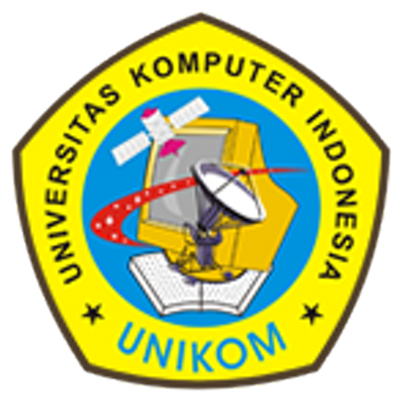 RENCANA PEMBELAJARAN SEMESTER (RPS)RENCANA TUGAS MAHASISWA (RTM), LEMBAR KERJA MAHASISWA (LKM), RUBRIK PENILAIAN TUGAS MAHASISWA (RPTM)PROGRAM STUDI AKUNTANSI S1FAKULTAS EKONOMI DAN BISNISUNIVERSITAS KOMPUTER INDONESIA2016LEMBAR PENGESAHAN
PERANGKAT PERKULIAHAN SEMESTER GENAP T.A. 2016/2017DESKRIPSI SINGKAT MATA KULIAH:Mata kuliah ini memberikan gambaran dan pemahaman dalam mempelajari tentang perencanaan audit, membuat kertas kerja audit dan pengujian atas transaksi untuk account-account kas, bank, piutang, persediaan dan pembayaran lainnya sesuai dengan standar pemeriksaan akuntan publik.I.    CAPAIAN PEMBELAJARAN:SIKAP DAN TATA NILAIBertaqwa kepada Tuhan Yang Maha Esa dan mampu menunjukkan sikap ReligiusMenjunjung tinggi nilai kemanusiaan dalam menjalankan tugas berdasarkan agama, moral, dan etikaMenginternalisasi nilai, norma, dan etika akademikBerperan sebagai warga Negara yang bangga dan cinta tanah air, memiliki Nasionalisme serta rasa tanggung jawab pada negara dan bangsaMenghargai keanekaragaman budaya, pandangan, agama, dan kepercayaan, serta pendapat atau temuan orisinal orang lainBerkontribusi dalam peningkatan mutu kehidupan bermasyarakat, berbangsa, bernegara, dan kemajuan peradaban berdasarkan pancasila.Bekerjasama dan memiliki kepekaan sosial serta kepedulian terhadap masyarakat dan lingkunganTaat hukum dan disiplin dalam kehidupan bermasyarakat dan bernegaraMenginternalisasi semangat kemandirian ,kejuangan,dan kewirausahaanMenunjukkan sikap bertanggungjawab atas pekerjaan di bidang keahliannya secara mandiri.Menjunjung tinggi dan menerapkan etika profesi.KETERAMPILAN UMUMMampu menerapkan pemikiran logis, kritis, sistematis, dan inovatif dalam konteks pengembangan atau implementasi ilmu pengetahuan dan teknologi yang memperhatikan dan menerapkan nilai humaniora yang sesuai dengan bidang keahliannya; Mampu menunjukkan kinerja mandiri, bermutu,dan terukur; Mampu mengkaji implikasi pengembangan atau implementasi ilmu pengetahuan dan teknologi yang memperhatikan dan menerapkan nilai humaniora sesuai dengan keahliannya berdasarkan kaidah, tata cara dan etika ilmiah dalam rangka menghasilkan solusi, gagasan, desain atau kritik seni; Mampu mengambil keputusan secara tepat dalam konteks penyelesaian masalah di bidang keahliannya, berdasarkan hasil analisis informasi dan data; Mampu bertanggungjawab atas pencapaian hasil kerja kelompok dan melakukan supervisi serta evaluasi terhadap penyelesaian pekerjaan yang ditugaskan kepada pekerja yang berada di bawah tanggung jawabnya; Mampu melakukan proses evaluasi diri terhadap kelompok kerja yang berada di bawah tanggung jawabnya, dan mampu mengelola pembelajaran secara mandiri; Mampu mendokumentasikan, menyimpan, mengamankan, dan menemukan kembali data untuk menjamin kesahihan dan mencegah plagiasi; Mampu mengkombinasikan kompetensi teknikal dan keahlian profesional untuk menyelesaikan penugasan kerja.Mampu mempresentasikan informasi dan mengemukakan ide dengan jelas baik secara lisan maupun tertulis kepada pemangku kepentingan.CAPAIAN PEMBELAJARAN PENGUASAAN PENGETAHUANSetelah menyelesaikan mata kuliah Auditing II, mahasiswa akan dapat memahami dan membuat perencanaan audit, penerimaan atau penolakan atau melanjutkan klien, kertas kerja audit serta melakukan audit beserta test of transaction sesuai dengan standar profesi akuntan publikCAPAIAN PEMBELAJARAN KETERAMPILAN KHUSUSSetelah menyelesaikan mata kuliah Auditing II, mahasiswa akan dapat memahami dan mengimplementasikan pembuatan kertas kerja audit untuk  account-account yang ada di dalam laporan keuangan.II.   CAPAIAN PEMBELAJARAN PERKULIAHAN:      Setelah mengikuti perkuliah ini diharapkan mahasiswa dapat memahami dan mengerti tentang perencanaan audit sampai dengan pembuatan kertas kerja untuk account-account kas, bank, piutang, persediaan dan pembayaran sesuai dengan standar pemeriksaan akuntan publik.III.  MATERI PEMBELAJARAN :Audit planning dan jenis pengujian auditKertas Kerja AuditMelakukan pengujian atas transaksiAudit atas kas dan bankAudit atas piutangAudit atas persediaanAudit atas pembayaranIV.  METODE PEMBELAJARAN :Metode pembelajaran yang diterapkan pada pembelajaran mata kuliah Pemeriksaan Akuntansi II + Lab adalah dengan pendekatan Student Active Learning, mahasiswa lebih banyak melakukan eksplorasi daripada secara pasif menerima informasi yang disampaikan oleh pengajar. Keuntungannya mahasiswa tidak hanya memperoleh pengetahuan dan keterampilan yang berkaitan dengan bidang keahliannya saja, tetapi juga berkembang keterampilan komunikasi, bekerja dalam kelompok, insiatif, berbagi informasi, dan penghargaan terhadap orang lain. Metode pendekatan Student Active Learning ini meliputi antara lain: Studi kasus Pada metode pembelajaran ini mahasiswa membuat kertas kerja untuk account-account yang berada di laporan keuangan sesuai dengan standard pemeriksaan akuntan publik. Diskusi Penyajian bahan pelajaran dilakukan dengan cara mahasiswa ditugaskan untuk membahas dan bertukar pendapat mengenai kertas kerja audit untuk memperoleh solusi atas permasalahan tersebut. Kerja LapanganSuatu cara penyajian bahan pelajaran dengan membawa mahasiswa langsung kepada objek atau pokok bahasan yang ada di lapangan.Tugas KelompokMetode pembelajaran dengan memberikan tugas kepada mahasiswa yang telah dibuat kelompok, dalam bentuk makalah.Collaborative Learning (CL). Merupakan proses belajar kelompok, di mana setiap anggota menyumbangkan informasi, pengetahuan, pengalaman, ide, sikap, pendapat, kemampuan dan keterampilan yang dimilikinya, untuk secara bersama-sama saling meningkatkan pemahaman seluruh anggotaProblem-Based Learning (PBL).Metode belajar yang menggunakan masalah yang komplek dan nyata untuk memicu pembelajaran sebagai langkah awal dalam mengumpulkan dan mengintegrasikan pengetahuan baru.V.  WAKTU BELAJARWaktu yang digunakan untuk pembelajaran setiap kali pertemuan adalah 3 sks setara dengan 150 menit.Kegiatan Awal:Memberikan motivasi, Brainstroming Membahas pekerjaan rumah yang telah diberikan pertemuan sebelumnya.Kegiatan Inti : Menjelaskan bahan kajian atau materi ajarMemberikan pertanyaan-pertanyaan lisanMembahas jawaban pertanyaan-pertanyaanKegiatan Akhir : Mahasiswa menyimpulkan materi pembelajaran Mahasiswa diingatkan kembali untuk mempersiapkan materi minggu depanVI.  BENTUK PENUGASAN YANG DIRENCANAKANPenugasan yang direncanakan meliputi latihan saat perkuliahan berlangsung serta tugas kelompok di luar perkuliahan. Tugas saat perkuliahan dapat dikerjakan secara berkelompok berupa membuataudit planning dan  kertas kerja untuk account-account yang berada di laporan keuangan sesuai dengan standard pemeriksaan akuntan publik. Di samping untuk menguatkan konsep yang dimiliki mahasiswa, kegiatan ini juga dipakai untuk mengetahui keaktifan siswa selama perkuliahan.Adapun bentuk tugas berupa penugasan mandiri/kelompok, quis, penilaian diri (self assessment), penilaian sejawat (peer assessment), dan observasi kinerja mahasiswa melalui tampilan lisan atau tertulis.VI.  PENILAIAN YANG DIRENCANAKANPenilaian untuk mengetahui keberhasilan belajar mahasiswa pada perkuliahan Pemeriksaan Akuntansi II + Lab memperhatikan aspek pengetahuan (cognitive), sikap (affective), dan ketrampilan (skills). Oleh karena itu, elemen penilaian meliputi unsur-unsur kehadiran dan keaktifan mahasiswa dalam tatap muka perkuliahan, kesungguhan dan kemampuan menyelesaikan tugas-tugas, serta kemampuan mengerjakan ujian tengah semester dan ujian akhir semester. Ujian tengah semester (UTS) dan ujian akhir semester (UAS) berupa ujian tertulis dengan bentuk soal essay dengan lama waktu mengerjakan soal minimal 90 menit. Bobot skoring ujian akan disertakan bersamaan dengan soal ujian. KRITERIA PENILAIAN:Penilaian akhir dalam mata kuliah mengikuti ketentuan sebagaimana yang telah diatur dalam Buku Pedoman Akademik UNIKOM, yang menjelaskan mengenai bobot penilaian dari serangkaian kegiatan yang harus dilakukan/ditempuh oleh mahasiswa, yaitu sebagai berikut: Komponen Tugas Mahasiswa, komponen ini memiliki bobot 30% dari total komponen penilaian. Komponen Tugas Mahasiswa 10%, Quiz 10% dan kehadiran dalam proses belajar mengajar 10%. Kriteria Penilaian tugas mahasiswa secara terperinci termuat dalam Rubrik Penilaian Tugas Mahasiswa (RPTM).Komponen Ujian Tengah Semester (UTS), komponen ini memiliki bobot 30% dari total komponen penilaian secara keseluruhan. Kriteria penilaian hasil Ujian Tengah Semester (UTS) didasarkan pada hasil otentik jawaban ujian dan dipengaruhi juga oleh waktu pelaksanaan ujian. Skor UTS otentik (sesuai dengan pencapaian mahasiswa) akan diberikan jika mahasiswa mengikuti Ujian Tengah Semester (UTS) tepat waktu sesuai dengan jadwal yang telah ditentukan bersama. Akan tetapi, skor otentik (skor perolehan mahasiswa) akan mendapatkan pengurangan (-5) jika mahasiswa mengikuti UTS tidak sesuai dengan jadwal yang telah ditentukan bersama atau susulan 1 minggu tepat atau lebih. Komponen Ujian Akhir Semester (UAS), komponen ini memiliki bobot terbesar dari keseluruhan komponen penilaian yakni 40%. Komponen Ujian Akhir Semester (UAS) memiliki prasyarat untuk dapat ditempuh, yaitu persentase kehadiran dalam perkuliahan minimal 75% kehadiran dari keseluruhan kegiatan perkuliahan. Jika prasyarat tersebut terpenuhi maka mahasiswa diperbolehkan untuk mengikuti Ujian Akhir Semester (UAS). Kriteria penilaian hasil Ujian Akhir Semester (UAS) didasarkan pada hasil otentik jawaban ujian dan dipengaruhi juga oleh waktu pelaksanaan ujian. Skor UAS otentik (sesuai dengan pencapaian mahasiswa) akan diberikan jika mahasiswa mengikuti Ujian Akhir Semester (UAS) tepat waktu sesuai dengan jadwal yang telah ditentukan bersama. Akan tetapi, skor otentik (skor perolehan mahasiswa) akan mendapatkan pengurangan (-5) jika mahasiswa mengikuti UAS tidak sesuai dengan jadwal yang telah ditentukan bersama atau susulan 1 minggu tepat atau lebih.Keaktifan mahasiswa tidak secara eksplisit masuk ke dalam penghitungan hasil evaluasi kognitif. Hal ini dikarenakan sudah menjadi kewajiban bagi setiap mahasiswa untuk senantiasa aktif dalam proses belajar dan perkuliahannya. Mahasiswa yang selalu aktif akan membantu dirinya sendiri dalam menjalani proses belajar dan mencapai tujuan akhir pembelajaran. Meskipun tidak secara eksplisit masuk ke dalam penghitungan, catatan-catatan afektif setiap mahasiswa dapat menjadi bahan pertimbangan dalam perumusan nilai akhir mata kuliah atau bahkan pertimbangan kelulusan dalam mata kuliah tersebut.Hasil evaluasi merupakan akumulasi dari keseluruhan komponen penilaian dengan catatan-catatan afektif sebagai bahan pertimbangan dalam merumuskan/menentukan nilai akhir dan kelulusan mata kuliah. Apabila Nilai Akhir telah masuk ke BAAK maka usaha bagi mahasiswa untuk melengkapi komponen penilaian yang belum terpenuhi tidak lagi dapat dilakukan. Mahasiswa dapat mengajukan keberatan atas Nilai Akhir yang telah dikeluarkan dengan menunjukkan bukti-bukti yang mendukung atas keberatan tersebut, dan Nilai Akhir dapat diperbaiki melalui Berita Acara Perbaikan Nilai Akhir yang diketahui Ketua Program Studi dan Dekan FakultasVII.  REFERENSI1. Auditing & Assurance Services An Integrated Approach, Fifteenth Edition, Alvin A. Arens, Randal J. Elder & Mark S. Beasley, Global Edition Pearson, 2014.2. Auditing, Konsep Dasar dan pedoman Peme-riksaan Akuntan Publik. Siti Kurnia Rahayu & Ely Suhayati, Graha Ilmu, Cetakan Pertama, 2010.3. Auditing & Assurance Services A Systematic Approach, Jasa Audit & Assurance pendekatan Systematis, Buku 1 Edisi 4, Penerbit Salemba Empat, Mc Graw Hill Irwin, oleh William F. Messier Jr, Steven M. Glover & Douglas F. Prawitt, 20064.Auditing, Petunjuk Praktis Pemeriksaan Akuntan oleh Akuntan Publik, Buku 1 Edisi 4, Penerbit Salemba Empat, Sukrisno Agoes, 2012VIII.  MONITORING DAN UMPAN BALIKProses monitoring perkuliahan dilakukan dengan melihat unjuk kerja (performance) mahasiswa dalam mengerjakan latihan di kelas maupun pekerjaan rumah yang diberikan. Sedangkan evaluasi pembelajaran menggunakan aplikasi SIMEP. Proses mendapatkan umpan balik untuk perbaikan perkuliahan berdasarkan hasil analisis isian SIMEP yang terekam. Analisis data dilakukan oleh Direktorat Quality Assurance. IX.  RENCANA PEMBELAJARAN SEMESTER (RPS)DESKRIPSI TUGASDESKRIPSI TUGAS:DESKRIPSI TUGASDESKRIPSI TUGAS:DOKUMEN PERKULIAHAN SEMESTER GENAP T.A. 2016/2017DOKUMEN PERKULIAHAN SEMESTER GENAP T.A. 2016/2017DOKUMEN PERKULIAHAN SEMESTER GENAP T.A. 2016/2017Mata Kuliah:Pemeriksaan Akuntansi II + LabKode Mata Kuliah:Ak 36430sks/semester:3 sks / Semester 6Status / Prasyarat:Pemeriksaan Akuntansi IFakultas:Fakultas Ekonomi dan BisnisProgram Studi:Akuntansi S1Dosen Pengampu:Dr. Ely Suhayati, SE., M.Si., AK., CAMata Kuliah:Pemeriksaan Akuntansi II + LabKode Mata Kuliah:Ak 36430sks/semester:3 sks / Semester 6Status / Prasyarat:Pemeriksaan Akuntansi IFakultas:Fakultas Ekonomi dan BisnisProgram Studi:Akuntansi S1Dosen Pengampu:Dr. Ely Suhayati, SE., M.Si., AK., CAMenyetujuiKetua Program Studi Akuntansi S1Dr. Siti Kurnia Rahayu, SE., M.Ak., Ak, CANIP : 4127.34.03.015Dosen Koordinator Pengampu Mata KuliahDr. Ely Suhayati, SE., M.Si., Ak, CANIP : 4127.34.03.006MengetahuiDekan Fakultas Ekonomi dan BisnisProf. Dr. Hj.Dwi Kartini, SE., SpecLicNIP: 4127.70.019MengetahuiDekan Fakultas Ekonomi dan BisnisProf. Dr. Hj.Dwi Kartini, SE., SpecLicNIP: 4127.70.019RENCANA PEMBELAJARAN SEMESTER (RPS)PROGRAM STUDI AKUNTANSI S1FAKULTAS EKONOMI DAN BISNISUNIVERSITAS KOMPUTER INDONESIAMATA KULIAHPEMERIKSAAN AKUNTANSI II + LABKODE MATA KULIAHAk 36430SKS/SEMESTER3 SKS/ SEMESTER 6KriteriaHuruf MutuBobot NilaiAngka MutuDeskripsi PenilaianSangat BaikA80 - 1004Mahasiswa memenuhi semua komponen penilaian dan menyelesaikan tugas dengan sangat baik serta mampu menganalisis materi & praktikum sesuai dengan topik yang telah ditentukan dengan sangat baikBaikB70 - 793Mahasiswa memenuhi semua komponen penilaian dan menyelesaikan tugas dengan baik serta mampu  menganalisis  materi &praktikum dan tugas sesuai dengan topik yang telah ditentukan dengan baikCukup C50 - 692Mahasiswa memenuhi beberapa komponen penilaian dan menyelesaikan tugas serta mampu menganalisis  materi &praktikum dan tugas sesuai dengan topik yang telah ditentukan dengan cukup baikKurangD40 - 491Mahasiswa tidak memenuhi beberapa komponen penilaian dan tidak menyelesaikan tugas dengan cukup baik serta tidak dapat  menganalisis  materi &praktikum dan tugas sesuai dengan topik yang telah ditentukan.Tidak LulusE<400Mahasiswa tidak memenuhi semua komponen penilaian tidak dapat menganalisis materi &praktikum dan tugas sesuai dengan topik yang telah ditentukan.KomponenPenilaianBobot/Persentase PenilaianTugas/Quis/Absen30%Nilai UTS30%Nilai UAS40%MingguKemampuan Akhir yang DiharapkanBahan Kajian (Materi Ajar)Bentuk PembelajaranKriteria Indikator PenilaianBobot Nilai1& 2Memahami,  menguasai dan menjabarkan pengetahuan  tentang  audit planning ketika akan melakukan audit secara mandiriMenerima Klien dan Melakukan Perencanaan Audit AwalMemahami Bisnis klien dan IndustriMenilai Resiko Bisnis klienMelakukan Prosedur Awal AnalisisRingkasan Bagian Perencanaan AuditProsedur AnalisisLima Jenis Prosedur AnalisisRasio Keuangan UmumPembelajaran kooperatif, Ekspositori, Inkuiri, dan Diskusi kelompok, ceramah dan tanya jawabMahasiswa mampu secara mandiri untuk mengetahui, menjelaskan, memahami dan berfikir positif serta menguasai dan menjabarkan Menerima Klien dan Melakukan Perencanaan Audit AwalMemahami Bisnis klien dan IndustriMenilai Resiko Bisnis klienMelakukan Prosedur Awal AnalisisRingkasan Bagian Perencanaan AuditProsedur AnalisisLima Jenis Prosedur AnalisisRasio Keuangan Umum13%3Menguasai, mampu mengaplikasikan dan menganalisa pengetahuan mengenai perencanaan audit dan jenis pengujian AuditMenerima dan melanjutkan klienMenetapkan syarat-syarat perikatanPra perencanaanMenentukan resiko dan menetapkan materialitasPembelajaran kooperatif, Ekspositori, Inkuiri, dan Diskusi kelompok, ceramah dan tanya jawabMahasiswa Menguasai, mampu mengaplikasikan dan menganalisa pengetahuan secara mandiri mengenai mengenai:Menerima dan melanjutkan klienMenetapkan syarat-syarat perikatanPra perencanaanMenentukan resiko dan menetapkan materialitas6,5%4Menguasai, mampu mengaplikasikan dan menganalisa pengetahuan mengenai perencanaan audit dan jenis pengujian auditMerencanakan auditJenis pengujian auditProsedur analitis kuantitatifHirarki pengujian auditPembelajaran kooperatif, Ekspositori, Inkuiri, dan Diskusi kelompok, ceramah dan tanya jawabMahasiswa Menguasai, mampu mengaplikasikan dan menganalisa pengetahuan secara mandiri mengenai mengenai:Merencanakan auditJenis pengujian auditProsedur analitis kuantitatifHirarki pengujian audit6,5%5Menguasai, mampu mengaplikasikan dan menganalisa kertas kerja auditPengertian Dan Fungsi Kertas Kerja AuditDefinisi Kertas Kerja AuditFungsi Dari Kertas KerjaKepemilikan Dan Kerahasiaan Kertas KerjaIsi Kertas Kerja AuditPembelajaran kooperatif, Ekspositori, Inkuiri, dan Diskusi kelompok, ceramah dan tanya jawabMahasiswa Menguasai, mampu mengaplikasikan dan menganalisa pengetahuan secara mandiri mengenai mengenai:Pengertian Dan Fungsi Kertas Kerja AuditDefinisi Kertas Kerja AuditFungsi Dari Kertas KerjaKepemilikan Dan Kerahasiaan Kertas KerjaIsi Kertas Kerja Audit6,5%6 & 7Memahami, menguasai dan menjabarkan mengimplementasikan audit sampling for test of controlPemilihan SampleStatistical  Versus Nonstatistical Sampling and Probabilitic Versus Nonprobabilitic Sample SelectionMetode Pemilihan Sampel secara ProbabilistikMetode Pemilihan Sampel secara Non ProbabilistikTingkat Kesalahan SampelPenerapan Audit Sampel NonStatsticalAudit Sampel StatisticalPembagian SampelPenerapan Sifat Sampel Pembelajaran kooperatif, Ekspositori, Inkuiri, dan Diskusi kelompok, ceramah dan tanya jawabMahasiswa mampu secara mandiri mengetahui, menjelaskan, memahami dan berfikir positif serta menguasai dan menjabarkan:Pemilihan SampleStatistical  Versus Nonstatistical Sampling and Probabilitic Versus Nonprobabilitic Sample SelectionMetode Pemilihan Sampel secara ProbabilistikMetode Pemilihan Sampel secara Non ProbabilistikTingkat Kesalahan SampelPenerapan Audit Sampel NonStatsticalAudit Sampel StatisticalPembagian SampelPenerapan Sifat Sampel13%8UJIAN TENGAH SEMESTERUJIAN TENGAH SEMESTERUJIAN TENGAH SEMESTERUJIAN TENGAH SEMESTERUJIAN TENGAH SEMESTER9 & 10Menguasai, mampu mengaplikasikan dan menganalisa pengetahuan mengenai audit of the cash & bankJenis-Jenis Akun KasKas di Bank dan Siklus TransaksiAudit Rekening Kas UmumProsedur KecuranganAudit Akun KeuanganPembelajaran kooperatif, Ekspositori, Inkuiri, dan Diskusi kelompok, ceramah dan tanya jawabMahasiswa Menguasai, mampu mengaplikasikan dan menganalisa pengetahuan secara mandiri mengenai mengenai:Jenis-Jenis Akun KasKas di Bank dan Siklus TransaksiAudit Rekening Kas UmumProsedur KecuranganAudit Akun Keuangan13%11Menguasai, mampu mengaplikasikan dan menganalisa pengetahuan mengenai account receivableMetodologi dalam Merancang Pengujian Saldo Akhir Piutang  UsahaMerancang Pelaksanaan Pengujian Rincian SaldoKonfirmasi Piutang  UsahaMengembangkan Pengujian Rincian Program AuditPembelajaran kooperatif, Ekspositori, Inkuiri, dan Diskusi kelompok, ceramah dan tanya jawabMahasiswa Menguasai, mampu mengaplikasikan dan menganalisa pengetahuan secara mandiri mengenai mengenai:Metodologi dalam Merancang Pengujian Saldo Akhir Piutang  UsahaMerancang Pelaksanaan Pengujian Rincian SaldoKonfirmasi Piutang  UsahaMengembangkan Pengujian Rincian Program Audit6,5%12 & 13Menguasai, mampu mengaplikasikan dan menganalisa pengetahuan mengenai audit of the inventory & warehousing cycle.Fungsi-Fungsi Bisnis dalam Siklus dan Hubungannya dengan Dokumen dan CatatanBagian-Bagian Audit PersediaanAudit Akuntansi BiayaProsedur AnalitisPengamatan Fisik PersediaanAudit Harga dan KompilasiPengujian yang TerintegrasiPembelajaran kooperatif, Ekspositori, Inkuiri, dan Diskusi kelompok, ceramah dan tanya jawabMahasiswa Menguasai, mampu mengaplikasikan dan menganalisa pengetahuan secara mandiri mengenai mengenai:Fungsi-Fungsi Bisnis dalam Siklus dan Hubungannya dengan Dokumen dan CatatanBagian-Bagian Audit PersediaanAudit Akuntansi BiayaProsedur AnalitisPengamatan Fisik PersediaanAudit Harga dan KompilasiPengujian yang Terintegrasi13%14 & 15Menguasai dan menjabarkan konsep dan teori mengenai audit of the acquisition & payment cycleTransaksi dalam Siklus Perolehan dan PembayaranFungsi-fungsi Bisnis dalam SiklusMetodologi Perancangan Pengujian Pengendalian dan Pengujian Substantive atas Transaksi Perolehan dan Pengeluaran KasMetodologi Perancangan Pengujian Saldo Akhir Utang Usaha Pembelajaran kooperatif, Ekspositori, Inkuiri, dan Diskusi kelompok, ceramah dan tanya jawabMahasiswa mampu untuk secara mandiri dan kerjasama tim mengetahui, menjelaskan, memahami dan menjabarkan tentang:Transaksi dalam Siklus Perolehan dan PembayaranFungsi-fungsi Bisnis dalam SiklusMetodologi Perancangan Pengujian Pengendalian dan Pengujian Substantive atas Transaksi Perolehan dan Pengeluaran KasMetodologi Perancangan Pengujian Saldo Akhir Utang Usaha13%16Dapat mengerjakan soal-soal secara mandiriReview dan QuizCeramah dan pengerjaan soalMahasiswa mampu secara mandiri untuk mengerjakan soal yang diberikan6,5%UJIAN AKHIR SEMESTERUJIAN AKHIR SEMESTERUJIAN AKHIR SEMESTERUJIAN AKHIR SEMESTERUJIAN AKHIR SEMESTERTOTAL BOBOT NILAITOTAL BOBOT NILAITOTAL BOBOT NILAITOTAL BOBOT NILAITOTAL BOBOT NILAI100%RENCANA TUGAS MAHASISWA (RTM-1)PROGRAM STUDI AKUNTANSI S1FAKULTAS EKONOMI DAN BISNISUNIVERSITAS KOMPUTER INDONESIAMATA KULIAHPEMERIKSAAN AKUNTANSI II + LABKODE MATA KULIAHAk 36430SKS/SEMESTER3 SKS/ SEMESTER 6JENIS TUGASTUGAS TERSTRUKTURPERTEMUAN7NOKOMPONEN TUGASRINCIAN1Tujuan Tugas Mahasiswa dapat memahami dan mengerti awal dari suatu pemeriksaan adalah pembuatan perencanaan audit yang dituangkan dalam kertas kerja audit termasuk pengujian atas transaksi2Uraian Tugas, Bentuk, dan Format Luaran Uraian Tugas, Bentuk, dan Format Luaran Uraian Tugas, Bentuk, dan Format Luaran aObyek GarapanAudit planning dan jenis pengujian auditKertas Kerja AuditMelakukan pengujian atas transaksibBatasan yang harus dikerjakan:Mengumpulkan semua konsep-konsep dan informasi sesuai dengan objek garapan yang telah ditentukan dengan rumusan dan sumber acuan lengkap. cMetode dan Cara Pengerjaan:Mengerjakan tugas sesuai dengan ketentuan yang ditetapkan dosen. dAcuan yang Digunakan:Auditing, Konsep Dasar dan pedoman Pemeriksaan Akuntan Publik. Siti Kurnia Rahayu & Ely Suhayati, Graha Ilmu, Cetakan Pertama, 2010.eDeskripsi Luaran Tugas :Jawaban soal-soal pertanyaan 3Waktu:1 (satu) minggu4Kriteria Penilaian:Bobot Penilaian 10% Indikator Penilaian Tugas: Ketepatan waktu penyelesaian tugasJawaban soal sesuai dengan acuan dan referensi serta bahasan materi.LEMBAR KERJA MAHASISWA (LKM-1)PROGRAM STUDI AKUNTANSI S1FAKULTAS EKONOMI DAN BISNISUNIVERSITAS KOMPUTER INDONESIAMATA KULIAHPEMERIKSAAN AKUNTANSI II + LABKODE MATA KULIAHAk 36430SKS/SEMESTER3 SKS/ SEMESTER 6JENIS TUGASTUGAS TIDAK TERSTRUKTURPERTEMUAN7LEMBAR KERJA 1 : Menjawab Soal-soal dan praktek kegiatan pengumpulan data dalam audit planning, kertas kerja audit dan pengujian atas transaksi LEMBAR KERJA 1 : Menjawab Soal-soal dan praktek kegiatan pengumpulan data dalam audit planning, kertas kerja audit dan pengujian atas transaksi Petunjuk Pengerjaan Tugas:Petunjuk Pengerjaan Tugas:Melakukan penelusuran sumber secara mandiri, baik buku maupun jurnal untuk mengumpulkan informasi dan materi sesuai dengan soal-soal yang diberikan dengan topik: Audit planning dan jenis pengujian auditKertas Kerja AuditMelakukan pengujian atas transaksiMelakukan penelusuran sumber secara mandiri, baik buku maupun jurnal untuk mengumpulkan informasi dan materi sesuai dengan soal-soal yang diberikan dengan topik: Audit planning dan jenis pengujian auditKertas Kerja AuditMelakukan pengujian atas transaksiInformasi dan materi yang telah diperoleh sesuai dengan soal-soal yang diberikan kemudian disusun tertulis di buku tugas dengan lengkap beserta sumber acuan.Tugas dikumpulkan pertemuan berikutnya (diberi waktu 1 minggu).Kriteria penilaian tugas adalah sebagaimana yang telah disepakati dalam kontrak perkuliahan (awal pertemuan), dan secara terperinci termuat dalam rubrik penilaian.Informasi dan materi yang telah diperoleh sesuai dengan soal-soal yang diberikan kemudian disusun tertulis di buku tugas dengan lengkap beserta sumber acuan.Tugas dikumpulkan pertemuan berikutnya (diberi waktu 1 minggu).Kriteria penilaian tugas adalah sebagaimana yang telah disepakati dalam kontrak perkuliahan (awal pertemuan), dan secara terperinci termuat dalam rubrik penilaian.RUBRIK PENILAIAN TUGAS MAHASISWA(RUBRIK PENILAIAN LKM-1)PROGRAM STUDI AKUNTANSI S1FAKULTAS EKONOMI DAN BISNISUNIVERSITAS KOMPUTER INDONESIAMATA KULIAHPEMERIKSAAN AKUNTANSI I + LABPEMERIKSAAN AKUNTANSI I + LABNILAINILAINILAIKODE MATA KULIAHAk   36430Ak   36430SKS/SEMESTER3 SKS/ SEMESTER 63 SKS/ SEMESTER 6JENIS TUGASTUGAS TIDAK TERSTRUKTURTUGAS TIDAK TERSTRUKTURCATATAN PENILAIANCATATAN PENILAIANCATATAN PENILAIANPERTEMUAN77HARI / TANGGALNAMA MAHASISWADIMENSIKRITERIAKOMENTARKOMENTARNILAI MAKSIMUMNILAI MAKSIMUMPemilihan Metode Metode pengumpulan data yang dipilih sesuai dengan karakteristik permasalahan 10Penerapan Perencanaan Kegiatan proses pengumpulan data di lapangan sesuai dengan perencanaan yang disusun 10Deskripsi Proses Kegiatan Laporan memuat deskripsi proses kegiatan yang menggambarkan jalannya proses pengumpulan data termasuk gambaran situasi dan kondisi lapangan 25Deskripsi Hasil Kegiatan Laporan memuat deskripsi hasil dari pengumpulan data, bersifat alamiah, sesuai dengan situasi dan kondisi di lapangan 25Kelebihan dan Kekurangan Laporan memuat kelebihan dan kekurangan dari metode yang dipilih, termasuk kekurangan dan kelebihan dari kegiatan yang telah dilaksanakan 15Kesimpulan Hasil Kegiatan Laporan memuat kesimpulan dari kegiatan lapangan dan hasil dari pengumpulan data di lapangan 15JUMLAHJUMLAHJUMLAH100RENCANA TUGAS MAHASISWA (RTM-2)PROGRAM STUDI AKUNTANSI D3FAKULTAS EKONOMI DAN BISNISUNIVERSITAS KOMPUTER INDONESIAMATA KULIAHPEMERIKSAAN AKUNTANSI II + LABKODE MATA KULIAHAk 36430SKS/SEMESTER3 SKS/ SEMESTER 6JENIS TUGASTUGAS TERSTRUKTURPERTEMUAN15NOKOMPONEN TUGASRINCIAN1Tujuan Tugas :Mahasiswa dapat memahami dan membuat kertas kerja audit untuk account-kas, bank, piutang, persediaan dan pembayaran.. 2Uraian Tugas, Bentuk, dan Format Luaran Uraian Tugas, Bentuk, dan Format Luaran Uraian Tugas, Bentuk, dan Format Luaran aObyek GarapanAudit  atas kas & bankAudit  atas piutangAudit  atas persediaanAudit atas pembayaranbBatasan yang harus dikerjakan:Mengumpulkan semua konsep-konsep dan informasi sesuai dengan objek garapan yang telah ditentukan dengan rumusan dan sumber acuan lengkap. cMetode dan Cara Pengerjaan:Mengerjakan tugas sesuai dengan ketentuan yang ditetapkan dosen. dAcuan yang Digunakan:Auditing, Konsep Dasar dan pedoman Pemeriksaan Akuntan Publik. Siti Kurnia Rahayu & Ely Suhayati, Graha Ilmu, Cetakan Pertama, 2010.eDeskripsi Luaran Tugas Jawaban soal-soal pertanyaan3Waktu:1 (satu) minggu4Kriteria Penilaian:Bobot Penilaian 10% Indikator Penilaian Tugas: Ketepatan waktu penyelesaian tugasJawaban soal sesuai dengan acuan dan referensi serta bahasan materiLEMBAR KERJA MAHASISWA (LKM-2)PROGRAM STUDI AKUNTANSI S1FAKULTAS EKONOMI DAN BISNISUNIVERSITAS KOMPUTER INDONESIAMATA KULIAHPEMERIKSAAN AKUNTANSI II + LABKODE MATA KULIAHAk 36430SKS/SEMESTER3 SKS/ SEMESTER 6JENIS TUGASTUGAS TIDAK TERSTRUKTURPERTEMUAN15LEMBAR KERJA 1 : Menjawab Soal-soal dan praktek kegiatan dan membuat kertas kerja audit untuk account kas, bank, piutang, persediaan dan pembayaran sesuai dengan standard pemeriksaan akuntan publikPetunjuk Pengerjaan Tugas:Melakukan penelusuran sumber secara mandiri, baik buku maupun jurnal untuk mengumpulkan informasi dan materi sesuai dengan soal-soal yang diberikan dengan topik: Audit  atas kas & bankAudit  atas piutangAudit  atas persediaanAudit atas pembayaranInformasi dan materi yang telah diperoleh sesuai dengan soal-soal yang diberikan kemudian disusun tertulis di buku tugas dengan lengkap beserta sumber acuan.Tugas dikumpulkan pertemuan berikutnya (diberi waktu 1 minggu).Kriteria penilaian tugas adalah sebagaimana yang telah disepakati dalam kontrak perkuliahan (awal pertemuan), dan secara terperinci termuat dalam rubrik penilaian.RUBRIK PENILAIAN TUGAS MAHASISWA(RUBRIK PENILAIAN LKM-3)PROGRAM STUDI AKUNTANSI S1FAKULTAS EKONOMI DAN BISNISUNIVERSITAS KOMPUTER INDONESIAMATA KULIAHPEMERIKSAAN AKUNTANSI II + LABNILAIKODE MATA KULIAHAk 36430SKS/SEMESTER3 SKS/ SEMESTER 6JENIS TUGASTUGAS TIDAK TERSTRUKTURCATATAN PENILAIANPERTEMUAN15HARI / TANGGALNAMA MAHASISWADIMENSIKRITERIAKOMENTARNILAI MAKSIMUMNILAI MAKSIMUMPemilihan Metode Metode pengumpulan data yang dipilih sesuai dengan karakteristik permasalahan 10Penerapan Perencanaan Kegiatan proses pengumpulan data di lapangan sesuai dengan perencanaan yang disusun 10Deskripsi Proses Kegiatan Laporan memuat deskripsi proses kegiatan yang menggambarkan jalannya proses pengumpulan data termasuk gambaran situasi dan kondisi lapangan 25Deskripsi Hasil Kegiatan Laporan memuat deskripsi hasil dari pengumpulan data, bersifat alamiah, sesuai dengan situasi dan kondisi di lapangan 25Kelebihan dan Kekurangan Laporan memuat kelebihan dan kekurangan dari metode yang dipilih, termasuk kekurangan dan kelebihan dari kegiatan yang telah dilaksanakan 15Kesimpulan Hasil Kegiatan Laporan memuat kesimpulan dari kegiatan lapangan dan hasil dari pengumpulan data di lapangan 15JUMLAHJUMLAH100